 REGIONAL ABORIGINAL HOUSING COMMITTEE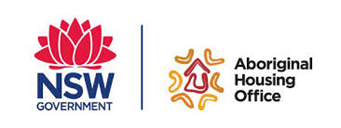 Application Form Closing Date: COB 06 May 2022Please ensure that all fields have been completed to ensure that your application is considered.Each RAHC member is selected with regard to merit. Selection will have regard to gender balance on the RAHC, and representation of young and older Aboriginal people.If you are unsure of any criteria, please contact:8836 0020 or HCSenquiries@aho.nsw.gov.auSECTION A – General InformationSECTION A – General InformationSECTION A – General InformationName:  Name:  Name:  Address:  State:Postcode:Email address: Contact Number: Contact Number:Regional RAHC you are applying for: Western / Northern / Sydney South EastWestern / Northern / Sydney South EastPlease confirm you are a full time resident of the Region in which you are applying to become a RAHC member ofYES/NOYES/NOCommitment to 4 meetings per yearYES/NOYES/NOCurrent Employee Name:Are a Public Service Employee?*If successful you will need to seek written agreement from your manager to ensure that you are able to participant as a member of the RAHC.Please indicate if you would like to be placed in a ‘Candidate Pool’ to be considered for future vacanciesYES/NOYES/NOSECTION B – Essential CriteriaSECTION B – Essential CriteriaSECTION B – Essential CriteriaCan you please describe your connections to community? i.e. could include where you grew up, connections to communityCan you please describe your connections to community? i.e. could include where you grew up, connections to communityCan you please describe your connections to community? i.e. could include where you grew up, connections to communityHow have you developed an understanding of community / social housing within the Aboriginal community?i.e. this could include your lived experience and/or personal/professional knowledgeHow have you developed an understanding of community / social housing within the Aboriginal community?i.e. this could include your lived experience and/or personal/professional knowledgeHow have you developed an understanding of community / social housing within the Aboriginal community?i.e. this could include your lived experience and/or personal/professional knowledgePlease tell us about your involvement in previous/current committees within your community?   Please tell us about your involvement in previous/current committees within your community?   Please tell us about your involvement in previous/current committees within your community?   How do you see yourself contributing to the RAHC committee to ensure the committee meets if purpose and objectives? * The role of the RAHCs is to advise the AHO Board on issues associated with housing for Aboriginal people and support the goals of the AHO Board. i.e. this could include your thoughts on the approach and advice required by the RAHC in relation to Aboriginal social housingHow do you see yourself contributing to the RAHC committee to ensure the committee meets if purpose and objectives? * The role of the RAHCs is to advise the AHO Board on issues associated with housing for Aboriginal people and support the goals of the AHO Board. i.e. this could include your thoughts on the approach and advice required by the RAHC in relation to Aboriginal social housingHow do you see yourself contributing to the RAHC committee to ensure the committee meets if purpose and objectives? * The role of the RAHCs is to advise the AHO Board on issues associated with housing for Aboriginal people and support the goals of the AHO Board. i.e. this could include your thoughts on the approach and advice required by the RAHC in relation to Aboriginal social housingTell us about a time you have successfully led or been a part of a community consultation process?i.e. what was your role, did the community consultation result in a positive or negative outcome, what were the lessons learnt?Tell us about a time you have successfully led or been a part of a community consultation process?i.e. what was your role, did the community consultation result in a positive or negative outcome, what were the lessons learnt?Tell us about a time you have successfully led or been a part of a community consultation process?i.e. what was your role, did the community consultation result in a positive or negative outcome, what were the lessons learnt?SECTION C - Declaration by applicantSECTION C - Declaration by applicantSECTION C - Declaration by applicantSECTION C - Declaration by applicantI certify that the information given in this application is true and correct. The Aboriginal Housing Office (AHO) acknowledges and agrees that it will comply with the Privacy and Personal Information Protection Act 1998 (NSW) in connection to any personal information created or held for the purpose of evaluating the Regional Aboriginal Housing Committee, Expression Of Interest.I certify that the information given in this application is true and correct. The Aboriginal Housing Office (AHO) acknowledges and agrees that it will comply with the Privacy and Personal Information Protection Act 1998 (NSW) in connection to any personal information created or held for the purpose of evaluating the Regional Aboriginal Housing Committee, Expression Of Interest.I certify that the information given in this application is true and correct. The Aboriginal Housing Office (AHO) acknowledges and agrees that it will comply with the Privacy and Personal Information Protection Act 1998 (NSW) in connection to any personal information created or held for the purpose of evaluating the Regional Aboriginal Housing Committee, Expression Of Interest.I certify that the information given in this application is true and correct. The Aboriginal Housing Office (AHO) acknowledges and agrees that it will comply with the Privacy and Personal Information Protection Act 1998 (NSW) in connection to any personal information created or held for the purpose of evaluating the Regional Aboriginal Housing Committee, Expression Of Interest.Name:  Signature:Signature:Date:  Date:  A representative from the team is available via multiple contact points to help with your application.For enquiries, please contact the team through:Email: HCSenquiries@aho.nsw.gov.auPost:	Attention: Famey WilliamsDirectorHousing and Client ServicesPhone: 8836 0020A representative from the team is available via multiple contact points to help with your application.For enquiries, please contact the team through:Email: HCSenquiries@aho.nsw.gov.auPost:	Attention: Famey WilliamsDirectorHousing and Client ServicesPhone: 8836 0020A representative from the team is available via multiple contact points to help with your application.For enquiries, please contact the team through:Email: HCSenquiries@aho.nsw.gov.auPost:	Attention: Famey WilliamsDirectorHousing and Client ServicesPhone: 8836 0020A representative from the team is available via multiple contact points to help with your application.For enquiries, please contact the team through:Email: HCSenquiries@aho.nsw.gov.auPost:	Attention: Famey WilliamsDirectorHousing and Client ServicesPhone: 8836 0020